White Paper - 01Estava aqui pensando em criar alguns White Paper para “Casos de Usos”  com o Father, de como resolver pequenos problemas do dia-a-dia; minha ideia é postar algumas situações e como foram resolvidasPois bem, aqui na empresa temos  um ERP escrito inteiramente em Visual Fox Pro, e essa aplicação tem um módulo que atende tinturarias, um dos cadastros necessários então é o cadastro de “cores” simples e puramente isso.Ocorre que esse cadastro tem um “gracinha” que é mostrar um quadro com a “cor de referencia”, facilitando assim a identificação da mesma  na impressão das receitas técnicas. Estamos complementando esse módulo de tinturaria em uma aplicação desenvolvida em Father, en tão era necessário que o módulo Father tivesse o mesmo recurso que o módulo VFP.Para o campo referencia da cor, era necessário abrir a janela GETCOLOR do Windows e guardar a informação da cor num campo numérico do banco de dados.O formulário em Visual Fox Pró é assim: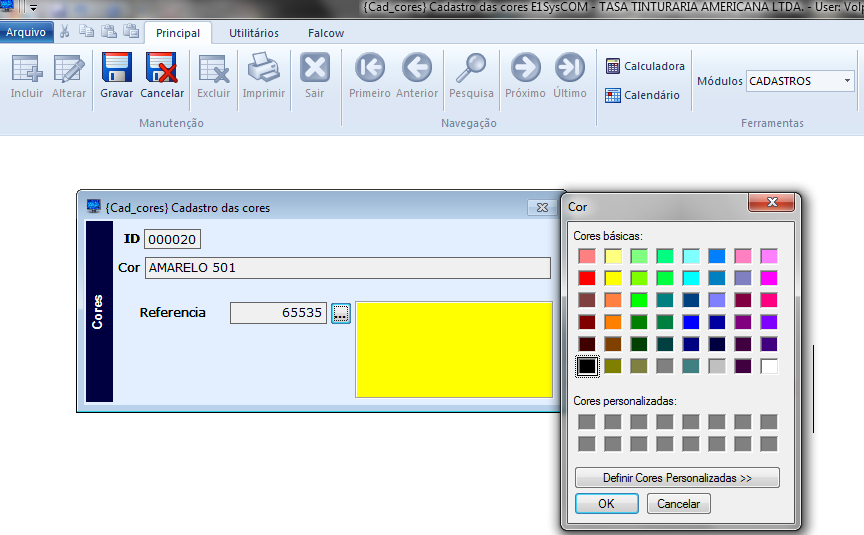 Fizemos no Father  assim:Primeiro nas definições do projeto marcamos em Miscelaneas a referencia “Microsoft COmmon Dialog Control”,  é esse controle OCX que torna possível o uso da janela GETCOLOR.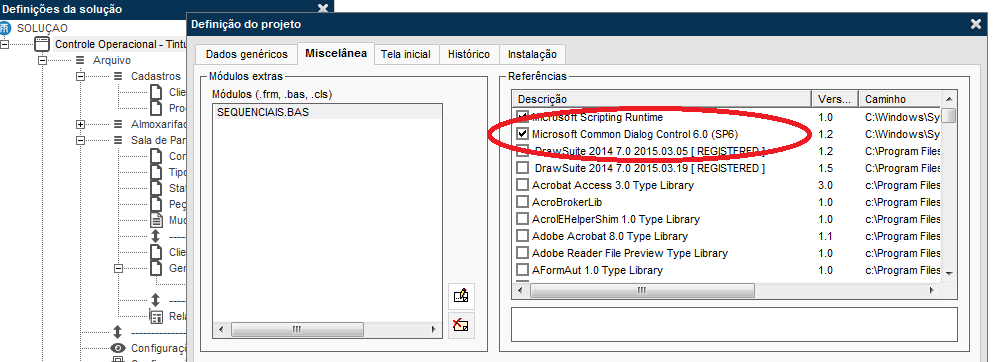 Depois  desenhei o formulário parecido com o do nosso outro sistema,  com detalhe de colocar um PAINEL para mostrar a cor escolhida, coloquei também um botão para fazer a chamada da janela GETCOLOR do Windows.O código do botão pra fazer a chamada é o seguinte: Dim CommonDialog1 As ObjectSet CommonDialog1 = CreateObject("MSComDlg.CommonDialog")    On Error GoTo ErrHandler   CommonDialog1.Flags = cdlCCRGBInit   CommonDialog1.ShowColor   txtcorref.value        = CommonDialog1.Color    painelcorref.backcolor = CommonDialog1.ColorFRM_0002F9 = True  'Deve retornar um valor lógicoErrHandler:Explicando melhor:  o txtcorref é o textbox que guarda a referencia da cor e painelcorref é o quando onde eu mostro efetivamente a cor de referencia.Ficou assim: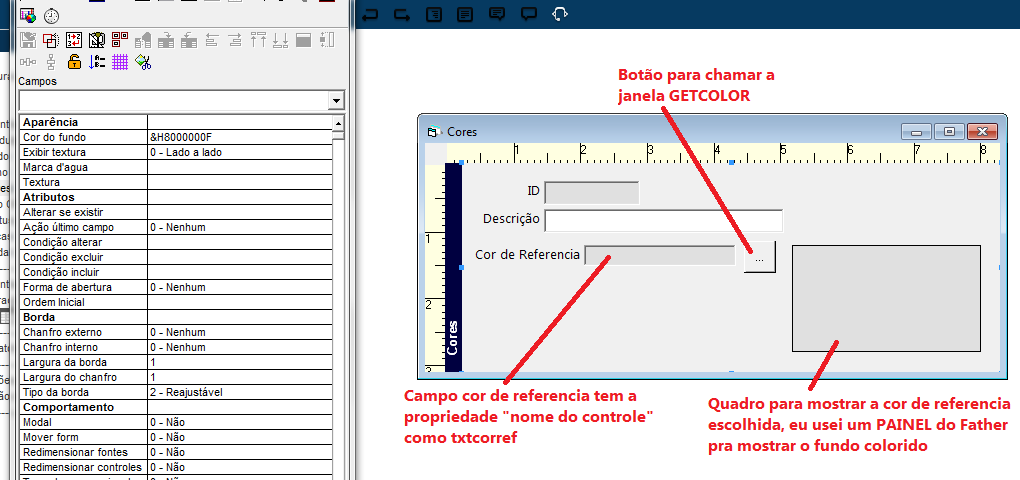 Daí pra finalizar, faltava apenas fazer o Father redesenhar a tela colocando no quadro/painel a cor de refencia escolhida, então no método REPOSITION do formulário, coloquei o seguinte código:   If txtcorref.value > 0 then       painelcorref.backcolor = txtcorref.value   Else      painelcorref.backcolor = 15724527 'Colocar cinza caso não preenchido   End If    Assim: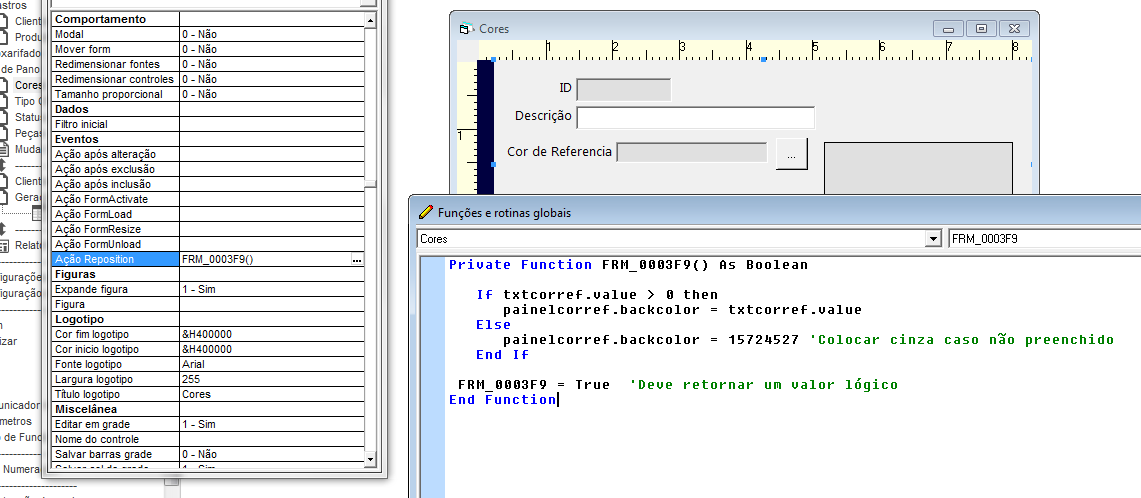 Pronto !O resultado final ficou exatamente como o desejado, com o funcionamento igual ao do antigo sistema: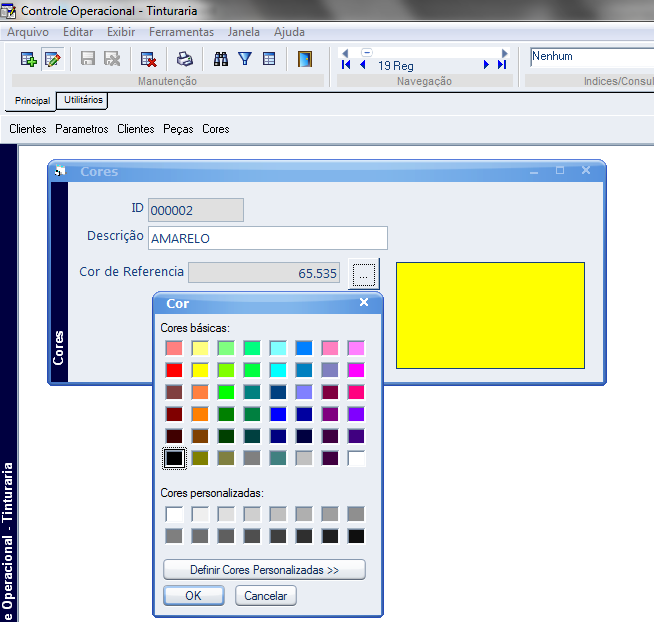 Bem, esse foi um pequeno caso de uso que quis compartilhar com todos, espero postar outros no futuro, mas também convido a todos a compartilharem experiências do tipo.AbraçãoLeandro